RIiRG.SnP.042.6.2024Galewice, 10.06.2024 r.ZAPYTANIE OFERTOWE Nr RIiRG.56.2024I. Zamawiający:  Gmina Galewice, ul. Wieluńska 5 98-405 Galewice.II. Opis przedmiotu zamówienia:Zakup altany dla Sołectwa SpóleZakres przedmiotu zamówienia obejmuje zakup wraz z dostawą i montażem altany drewnianej bez podłogi w rozmiarze 5x7 z wyposażeniem tj. 4 ławki bez oparcia i 2 stoły. Altana powinna być wykonana z suszonego drewna sosnowego, pomalowana dwukrotnie w kolorze wybranym przez Zamawiającego. Dach powinien być wykonany w konstrukcji czterospadowej, pokryty gontem bitumicznym w wybranym przez Zamawiającego kolorze. Na dachu powinna być deska boazeryjna o grubości min. 16 mm. Słupy nośne o grubości min. 13x13 cm. Wejście na boki do ustalenia z Zamawiającym. Przykładowe zdjęcie altany – zał. Nr 1.Montaż altany na utwardzonym podłożu z kostki betonowej. Podłoże zostanie wykonane przez Zamawiającego.Przed przystąpieniem do realizacji przedmiotu zamówienia Zamawiający wskaże w terenie miejsce wykonania prac. Dostawa i montaż sprzętu ma być dokonana w dni robocze w godzinach 8.00 – 15.00.Zadanie realizowane w ramach projektu pn. ,, Przystanek w Łódzkich Bieszczadach”. Projekt współfinansowany z budżetu Samorządu Województwa Łódzkiego.III. Termin realizacji zamówienia.Termin realizacji zamówienia –  od podpisania umowy do dnia 30.09.2024r.IV. Opis warunków płatności.Termin płatności faktury: min. 14 dni.Podstawą do wystawienia faktury i końcowego rozliczenia stanowi faktycznie zrealizowane zamówienie i protokół wykonania przedmiotu umowy.V.  Kryterium oceny ofert.1. Jedynym kryterium oceny ofert jest najniższa cena brutto za całość zamówienia.  VI. Termin gwarancjiZamawiający wymaga udzielenia minimum 24 miesięcy gwarancji na przedmiot zamówienia.VII. Sposób przygotowania i złożenia oferty:Ofertę należy sporządzić wypełniając formularz ofertowy (zał. Nr 2). W formularzu ofertowym należy podać cenę brutto ogółem oferty.Ofertę można złożyć osobiście w sekretariacie pok. 208, lub przesłać za pośrednictwem poczty, kuriera na adres Gmina Galewice, ul. Wieluńska 5, 98-405 Galewice lub faksem (62/7838625) lub drogą elektroniczną na adres sekretariat@galewice.pl. W przypadku składania oferty pocztą należy opisać kopertę „Oferta cenowa na zakup altany dla Sołectwa Spóle ”.W przypadku składania oferty drogą elektroniczną wymagany jest skan wypełnionej i podpisanej oferty.Dokumenty składane w formie kserokopii muszą być potwierdzone za zgodność z oryginałem przez Wykonawcę.Wszystkie koszty związane z przygotowaniem oferty ponosi składający ofertę. Ofertę należy sporządzić w języku polskim pod rygorem nieważności.Wymaga się, aby wszelkie poprawki były dokonane w sposób czytelny oraz opatrzone podpisem osoby podpisującej ofertę.Oferty złożone po terminie nie będą rozpatrywane.Termin składania ofert: do dnia 18.06.2024 r. do godz. 800Do oferty należy dołączyć wypełniony i podpisany formularz ofertowy (zał. Nr 2) oraz wizualizacja i opis techniczny przedmiotu zamówienia. VIII. Osobą wyznaczoną do bezpośredniego kontaktowania się z Wykonawcami jest Katarzyna Owczarek- tel. 514953731.Zapytanie ofertowe służy rozeznaniu rynku i nie zobowiązuje Zamawiającego do złożenia zamówienia………………………………………( podpis Zamawiającego )Załączniki: Zdjęcie poglądowe – zał. Nr 1.Formularz ofertowy - zał. Nr 2.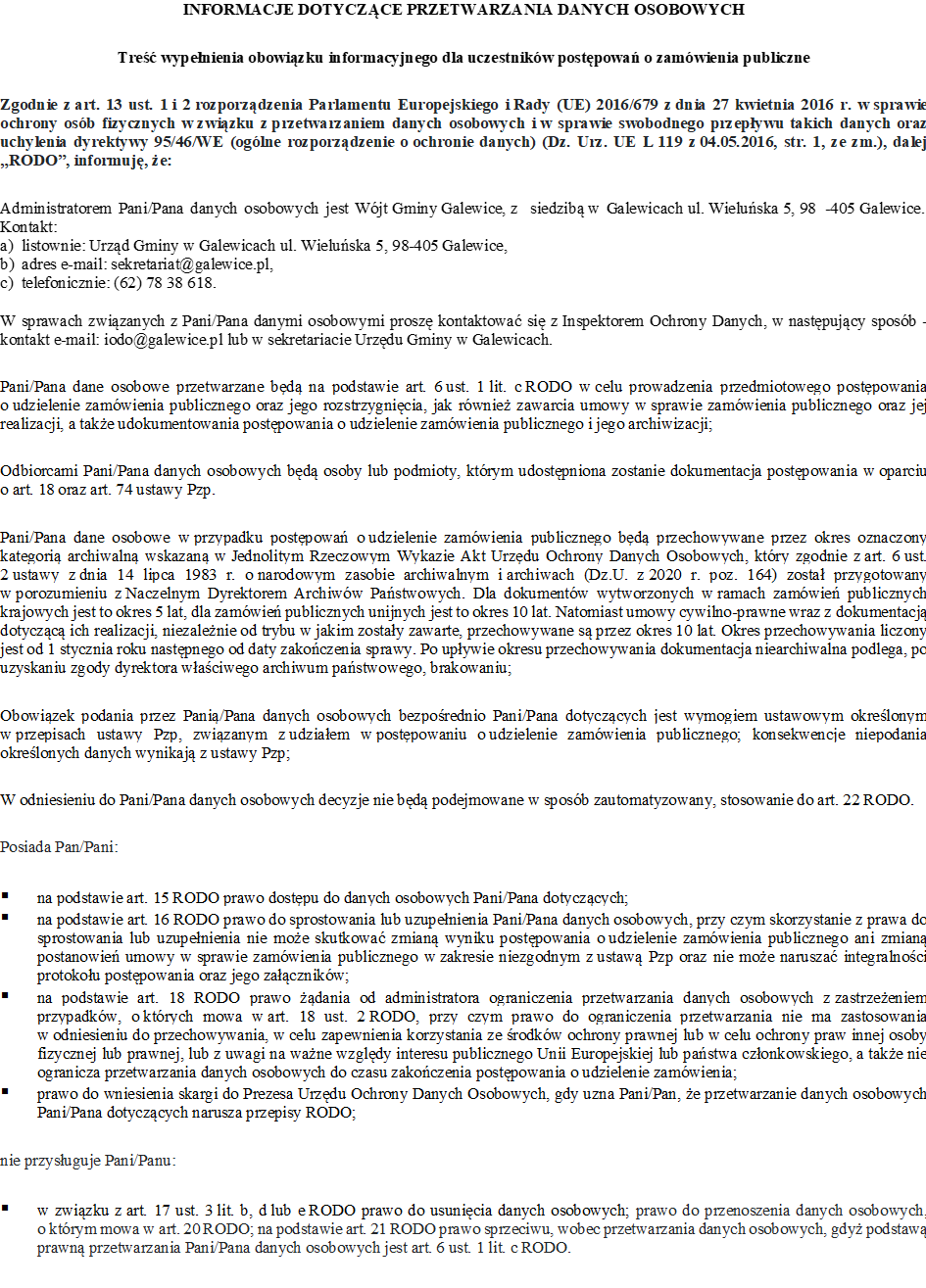 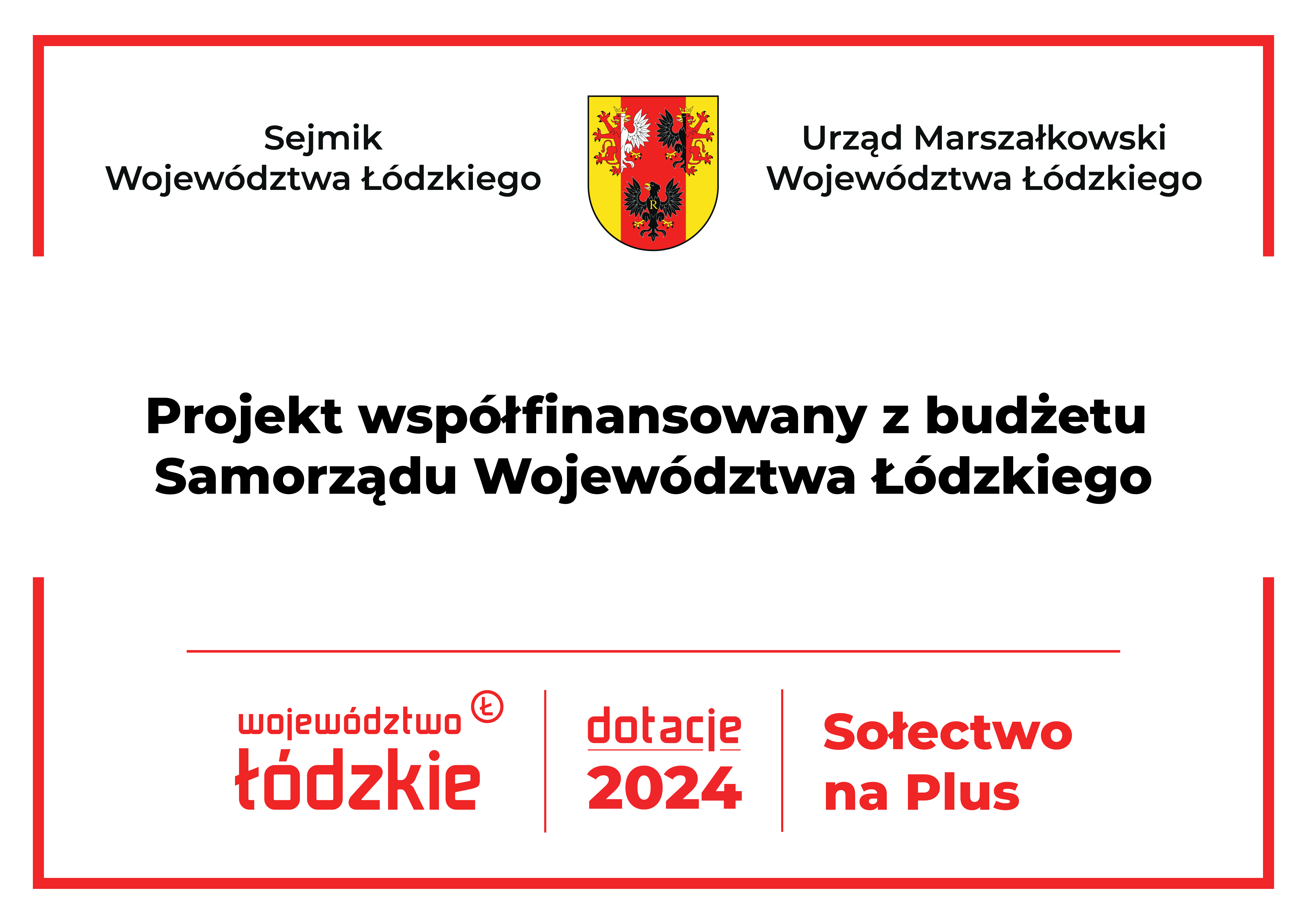 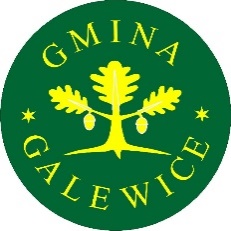 